16 октября в средней группе «Осьминожки» состоялся день именинника. Коллектив и воспитанники группы поздравили с днем рождения именинников сентября. Дети с удовольствием играли в подвижные игры «Жадина», «Каравай», запускали фейерверк из воздушных шаров.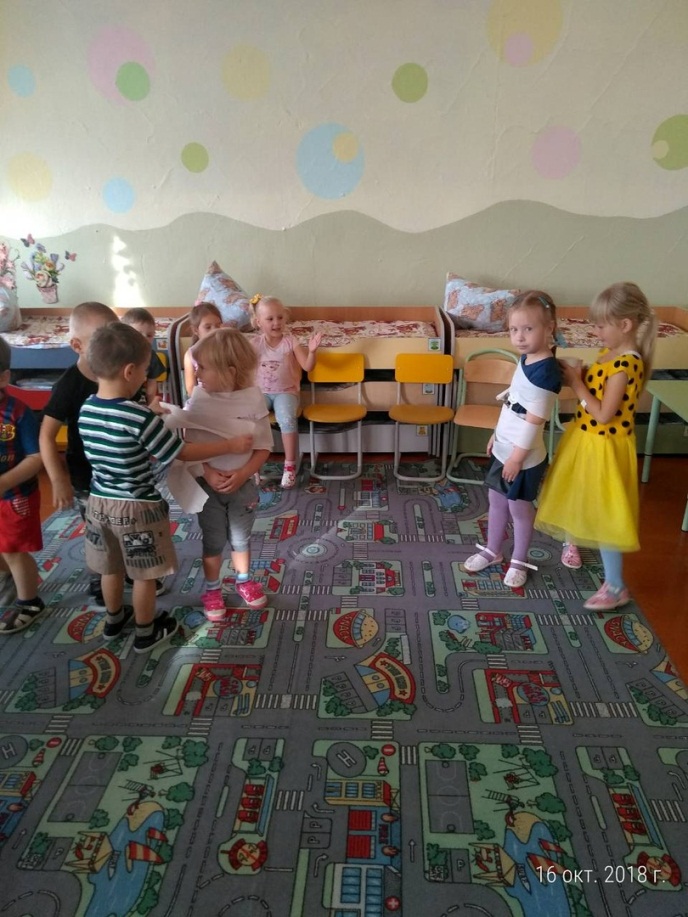 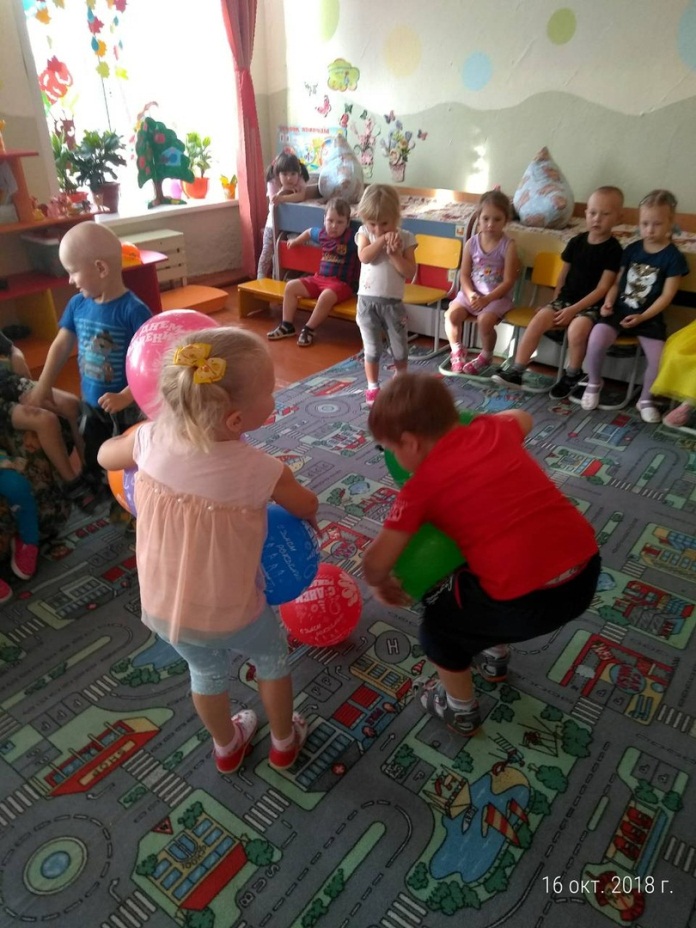 